****************************************************************************************************               ****************************************************************************************************ОТЧЕТоб оказанных услугах по управлению и (или) выполненных работах по содержаниюи текущему ремонту общего имущества за третий квартал 2021 года в многоквартирном доме по адресу:   ул. К. Маркса 42аВсего за период с "01" июля 2021 г. по "30" сентября 2021 г.выполнено работ (в том числе работ, выполненных и неучтённых в отчёте за второй квартал 2021 г.) (оказано услуг) на общую сумму 265057,24 р.(двести шестьдесят пять тысяч пятьдесят семь рублей двадцать четыре копейки) 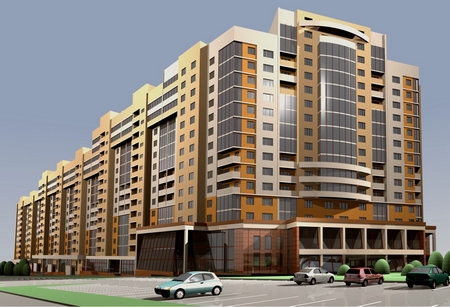          Общество с ограниченной ответственностью         «Управляющая компания        «Серов Веста»           телефон 7-57-11, 6-96-09624992 Россия Свердловская область город Серов, ул. Ленина, 152ИНН 6680002652/КПП 668001001, ОГРН 1136680001480 р/счет 40702810669300000476,к/с  30101810900000000795 ПАО КБ «УБРиР»БИК 046577795 Наименование вида
работы
(услуги) Периодичность/
количественный
показатель
выполненной
работы
(оказанной
услуги)Единица
измерения
работы
(услуги)Стоимость
сметная
стоимость
выполненной
работы
(оказанной
услуги) за
единицуЦена
выполненной
работы
(оказанной
услуги),
в рубляхУслуги по приему платежей граждан фактическая(раз) за период8313,278313,27Управление УК МКДфактическая(раз) за период39102,8539102,85Техническое обслуживание общедомовых приборов учета   (Общие работы, выполняемые для надлежащего содержания систем водоснабжения (холодного и горячего), отопления и водоотведения в многоквартирных домах )фактическая(раз) за период1968,001968,00Гидропневматическая промывка системы отопления (Работы, выполняемые в целях надлежащего содержания систем теплоснабжения (отопление, горячее водоснабжение) в многоквартирных домах)фактическая(раз) за период51621,1651621,16Ревизия, замена запорной арматуры ( Общие работы, выполняемые для надлежащего содержания систем водоснабжения (холодного и горячего), отопления и водоотведения в многоквартирных домах) фактическая(раз) за период4352,684352,68Замена канализационного стояка (Общие работы, выполняемые для надлежащего содержания систем водоснабжения (холодного и горячего), отопления и водоотведения в многоквартирных домах)фактическая(раз) за период4143,684143,68Ремонт металлических конструкций  (Работы по содержанию придомовой территории в теплый период года)фактическая(раз) за период3639,203639,20Техническое обслуживание ВДГО (Работы, выполняемые в целях надлежащего содержания систем внутридомового газового оборудования в многоквартирном доме)фактическая(раз) за период5186,465186,46Техническое диагностирование ВДГО и ВКГО (Работы, выполняемые в целях надлежащего содержания систем внутридомового газового оборудования в многоквартирном доме)фактическая(раз) за период6640,926640,92Обследование инженерных сетей и  прочие работы, выполняемые сантех. группой (Общие работы, выполняемые для надлежащего содержания систем водоснабжения (холодного и горячего), отопления и водоотведения в многоквартирных домах)фактическая(раз) за период7278,807278,80 Обследования  несущих и ненесущих конструкций, а также конструктивных элементов многоквартирного дома  (Работы, необходимые для надлежащего содержания несущих и ненесущих  конструкций многоквартирных домов )фактическая(раз) за период1217,481217,48Ремонт, смена дверей, полотна, блока дома  (Работы, необходимые для надлежащего содержания несущих и ненесущих  конструкций многоквартирных домов )фактическая(раз) за период4010,404010,40 Дератизация, дезинсекция МОП (Работы по содержанию помещений, входящих в состав общего имущества в многоквартирном доме)фактическая(раз) за период2841,602841,60Аварийно-ремонтные работы (Обеспечение устранения аварий в соответствии с установленными предельными сроками на внутридомовых инженерных системах в многоквартирном доме, выполнения заявок населения)фактическая(раз) за период845,45845,45Уборка мест общего пользования (Работы по содержанию помещений, входящих в состав общего имущества в многоквартирном доме)фактическая(раз) за период13532,0913532,09Обследование инженерных сетей электроснабжения и прочие работы выполняемые электротехническим персоналом (Работы, выполняемые в целях надлежащего содержания электрооборудования, радио- и телекоммуникационного оборудования в многоквартирном доме )фактическая(раз) за период5566,845566,84Снятие показаний индивидуальных и общедомовых приборов учета электрической энергии (Работы, выполняемые в целях надлежащего содержания электрооборудования, радио- и телекоммуникационного оборудования в многоквартирном доме)фактическая(раз) за период8226,008226,00Ремонт электрощита ( Работы, выполняемые в целях надлежащего содержания электрооборудования, радио- и телекоммуникационного оборудования в многоквартирном доме) фактическая(раз) за период35515,7635515,76Восстановление и ремонт освещения МОП ( Работы, выполняемые в целях надлежащего содержания электрооборудования, радио- и телекоммуникационного оборудования в многоквартирном доме)  фактическая(раз) за период2178,182178,18Завоз плодородного грунта   (Работы по содержанию придомовой территории в теплый период года)фактическая(раз) за период8657,608657,60Выкашивание газонов  (Работы по содержанию придомовой территории в теплый период года)фактическая(раз) за период17672,6017672,60Побелка бордюров, деревьев, клумб, покраска малых форм ( Работы по содержанию придомовой территории в теплый период года)фактическая(раз) за период2309,292309,29Расходы на благоустройство и обеспечение санитарного состояния придомовой территории  (  Работы по содержанию земельного участка, на котором расположен многоквартирный дом) фактическая(раз) за период28382,2128382,21